考査細目のすべてに合格したことを証明します。野営管理章課題報告書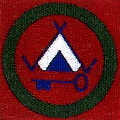 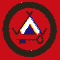 ２．野　営　管　理　章２．野　営　管　理　章２．野　営　管　理　章２．野　営　管　理　章２．野　営　管　理　章２．野　営　管　理　章２．野　営　管　理　章２．野　営　管　理　章２．野　営　管　理　章２．野　営　管　理　章所属第団隊氏名考　査　細　目考査方法合格年月日サイン/印1野営章を有すること。野営章の提示2野営において次の点検をし、各項目について評価表と点検報告書を作成し、提出すること。ア　キャンプ地の選定(水質調査を含む)イ　食糧と燃料の貯蔵ウ　便所とごみ捨ての衛生処理エ　炊事場の設計と工作オ　炊事、工具の手入れと整頓カ　キャンプにおける安全と秩序保持キ　役割分担とチームワークの良否報告書の提出3朝と夜の点検の重要性と心がまえにつき、説明できること。口述または記述4キャンプ中に起きるかも知れぬ突発事故（例えば急病、火災、盗難、虫害、風水害など）がおきた場合の措置について説明できること。口述または記述5次のキャンプ用具の格納・保管にあたり、行うべき処置を知ること。ア　テント、フライシートイ　グランドシートウ　ペグエ　工具オ　炊具カ　毛布キ　ロープ類実演・口述または記述6水辺または水泳プログラムを有するキャンプの安全管理につき、特に注意する点を説明できること。口述または記述7キャンプにおける儀式、儀礼とキャンプファイアの意義につき説明できること。口述または記述8隊、地区または県連盟など１個隊以上の規模で行われるキャンプ、または常設キャンプ場の管理に通算３昼夜以上奉仕した経験があり、その奉仕記録または報告書を提出すること。報告書(奉仕記録)の提出年月日技能章考査員自署印役務隊長考査員団委員長ｽｶｳﾄ委員長年月日氏名サインまたは印提出日所属氏名